ИЗУЧЕНИЕ ЦВЕТА В ТВОРЧЕСТВЕ ВАСИЛИЯ БЫКОВАНа занятиях по белорусской литературе часто упоминаются произведения искусства. Учащиеся не просто делают краткий анализ увиденного,  но  и проводят параллели, изучают взаимосвязи и знакомятся с прекрасным. Возможно ли само произведение превратить в художественное полотно? Средством реализации служит воплощение цветов,  упомянутых в произведении и создание цветовых спектров. В литературном анализе одна из самых решающих при характеристике мировосприятия - цветовая лексика, ведь зачастую цвет не только реализует большой художественный потенциал, но и служит символом национальной или общечеловеческой культуры. Целенаправленное сочетание выбранных цветов создает у читателя соответствующее настроение, вызывает определенные чувства. В последнее время проблема языка художественного текста находит все больше и больше решений. Анализ языка каждого автора позволяет не только выявить особые художественные приемы, но и понять личность автора, что помогает лучше усвоить идейную направленность того или иного произведения. Как понять язык цвета?  Ответ на этот вопрос постараемся найти в произведениях Василия Быкова. Автор использует цветные изображения в создании портретных характеристик персонажей, в раскрытии эмоционально-психологического облика героя, в раскрытии души природы и окружающей среды.  На учебных занятиях в 8 и 11 классах возможно изучение применения цвета в произведении,  анализ  языка, используемого для этой цели .  Обозначение цвета - явление сложное, оно имеет свои национальные особенности в зависимости от истории, культуры, традиций народа. Основной деятельностью на уроке может являться анализ и типологическое сравнение колоронимов, цветовых рядов, цветовых кодов, цветовых спектров (градиентов) в творчестве Василия Быкова в произведениях «Журавлиный крик», «Сотников», «Неизлечимая рана». На занятиях учащиеся могут отбирать предложения и словосочетания с колоронимами. Как показала практика, детям интересно работать на результат и делать подсчеты. Рассказ « Неизлечимая рана» имеет следующие словосочетания с колоронимами: серая даль, серая дымка, синие окна, белый свет, светловолосый мальчик, огненное пятно, голубоватый свет, черные полосы, черное стекло, зеленая звезда, синее утро, красный амбар, малиновые облака, синий мрак, красная вода, белый обелиск, зеленый краска, черная тарелка, черное небо, серая даль. При анализе повестей “Журавлиный крик” и “Сотников” учащиеся находят следующие словосочетания: серая краска, черный ободок, белые зубы, ярина зеленая, голубоватые облака, серая даль, черные глаза, черное небо, белые пальцы, белые ресницы, черная полоса, серые пряди, белый свет, черный воротник, красная перчатка, белое лицо, черный дым, черное сиденье, черная тень, голубые глаза, серое поле, черное облако, черные пятна, серая шишка, белые облака, серые высоты, голубые глаза, белая кривая, серая ночь, серая зима, черная ель, серые сумерки, белесый холм, что-то черное, серая поверхность, черный блок, синий край, серое поле, черный покров, черные пряди, черно-белые кресты, серое лицо, белесое лицо, красный шкаф, черный чехол, белый платок, черные ожоги, серая юбка, белые икры, белая лысина, черное пальто, черные тени, серый горб, серые галеры, серое пятно, голубое небо, черные щенки, белый песок, желтые сигареты, черный лоб, зеленое кружево, красные глаза, синий ободок, белый, черный корешок, черная чашка, черные брюки, белая повязка на голову, желтая фанера, серое одеяло, черные стороны, серая шишка, серая голова, черная дыра, желтая кобура, черная метка, черная перчатка, серое лицо, белая кисть, черные пальто, серые воротники, черная шляпа, белая голова, черный коробейник, белый жилой дом, серый подшерсток, желтая коробка, красные перчатки, белое лицо. Было бы эффективным предоставить учащимся эту деятельность в качестве проектной работы. Они смогут рассчитать процентное соотношение, выявить основные цветокоды и построить диаграммы. Самый основной результат -создание цветных градиентов (см. Приложение 1). Современные возможности позволяют каждому учащемуся создать свой уникальный градиент с помощью программ.Бабіч, Ю. М. Вобразна-сімвалічны патэнцыял колераабазначэнняў у мове твораў Якуба Коласа, Тэкст Мінск : БДТУ , 2019 .- Літаратура ў культурнай прасторы Беларусі і Кітая, Мінск : БДТУ, 2019, С. 33-38Бахилина Н.Б. История цветового значения в русском языке. - М., - 1975. – 288 с. Беларуская міфалогія: Энцыкл. слоўнік / С. Санько [і інш.]; Склад. І. Клімковіч. 2-е выд., дап. Мн., 2006. Быкаў, В. Трэцяя ракета / В. Быкаў // Поўны збор твораў. У 14 т. – Т. 2-4, Аповесці. – Мн.: Саюз беларускіх пісьменнікаў; М.: ТАА «Выдавецтва “Время”», 2006. – С. 269–404. Зайцев, А.С. Наука о цвете и живопись / А.С. Зайцев. – М.: Искусство,  1986. – 159 с. Кульпина В.Г. Лингвистика цвета: Термины цвета в польском и русском языках. М., 2001Лазарук М.А., Ленсу А.Я. Слоўнік літаратуразнаўчых тэрмінаў. - Мн.: Народная асвета, - 1996, - 176 с. Миронова, Л.Н. Учение о цвете / Л.Н. Миронова. – Минск: Выш. шк., 1993. – 463 с. ПРИЛОЖЕНИЕ 1Каляровы градыент твора “Незагойная рана”.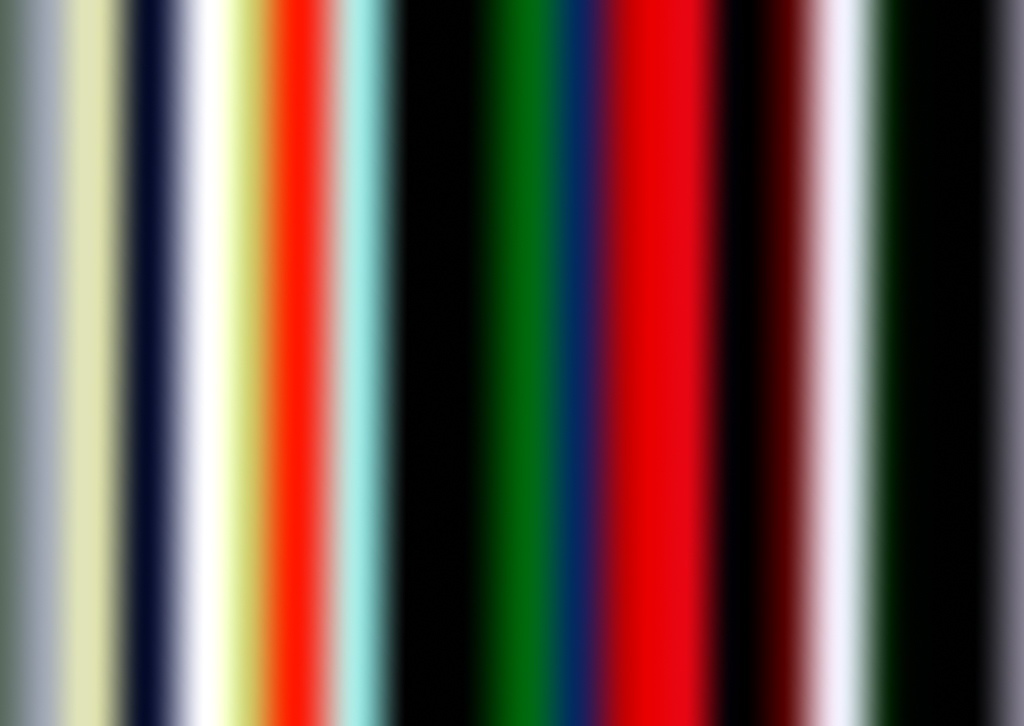 Каляровы градыент твора “Жураўліны крык”.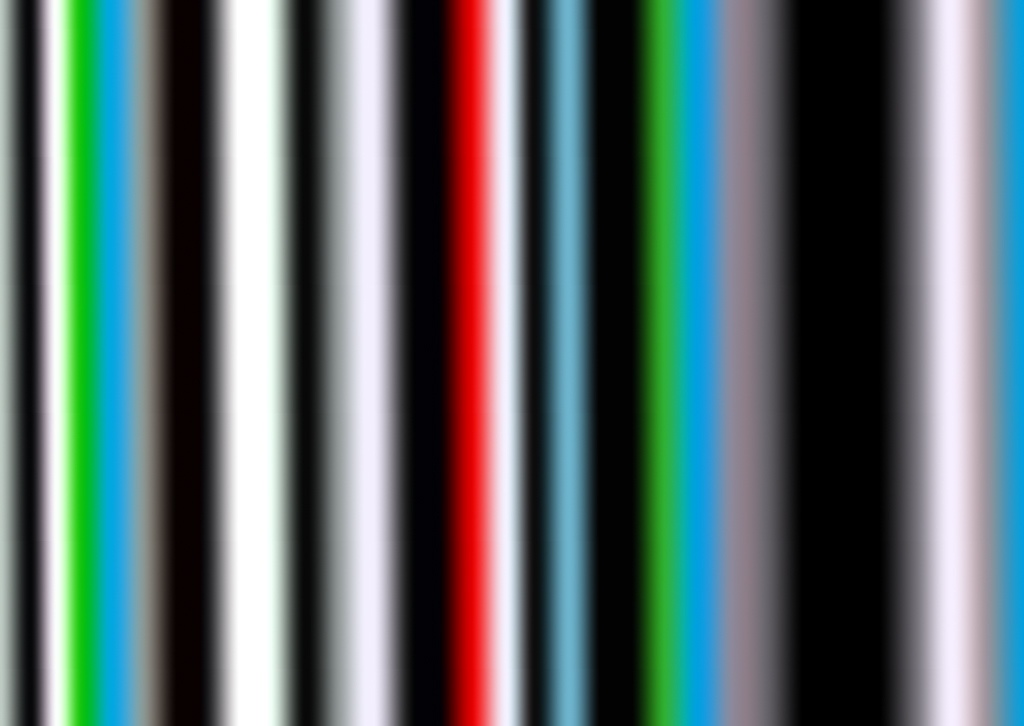 Каляровы градыент твора “Cотнікаў”.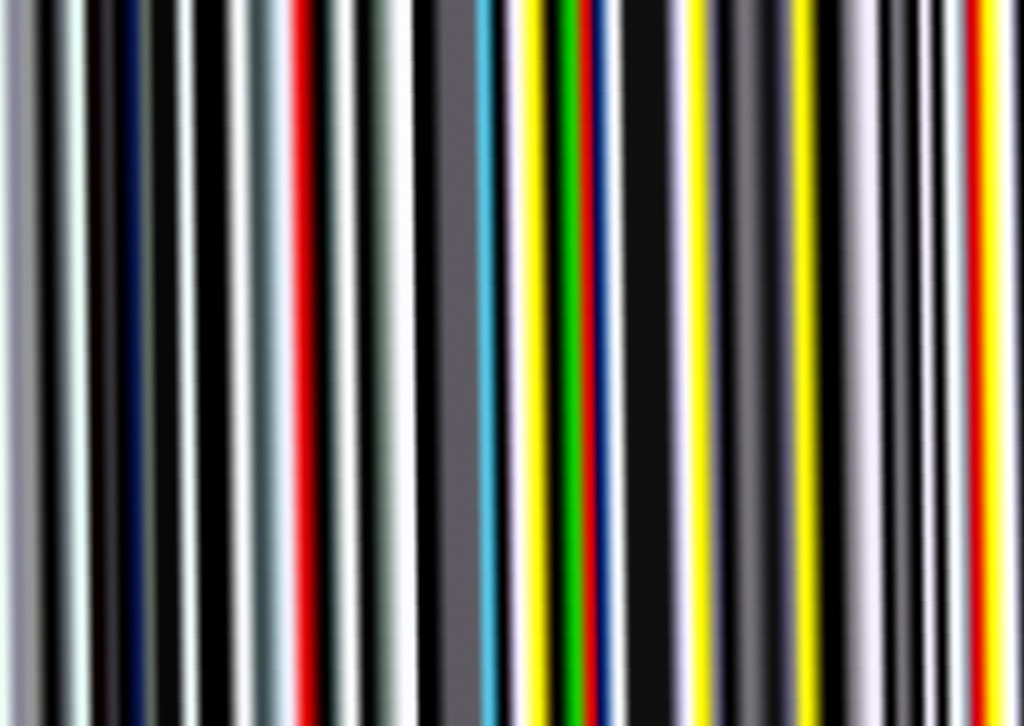 